По реализации проекта «Огород на окне» предполагаемые результаты были достигнутыДети познакомились с культурными растениями.У детей формируется интерес к опытнической и исследовательской деятельности по выращиванию культурных растений в комнатных условиях.В результате практической и опытнической деятельности дети получили необходимые условия для роста растений.Дети увидели многообразие посевного материала.Дети стали бережнее относиться к растительному миру.В группе был создан огород на окне.Дети стали более уважительно относиться к труду.Родители приняли активное участие в проекте «Огород на окне».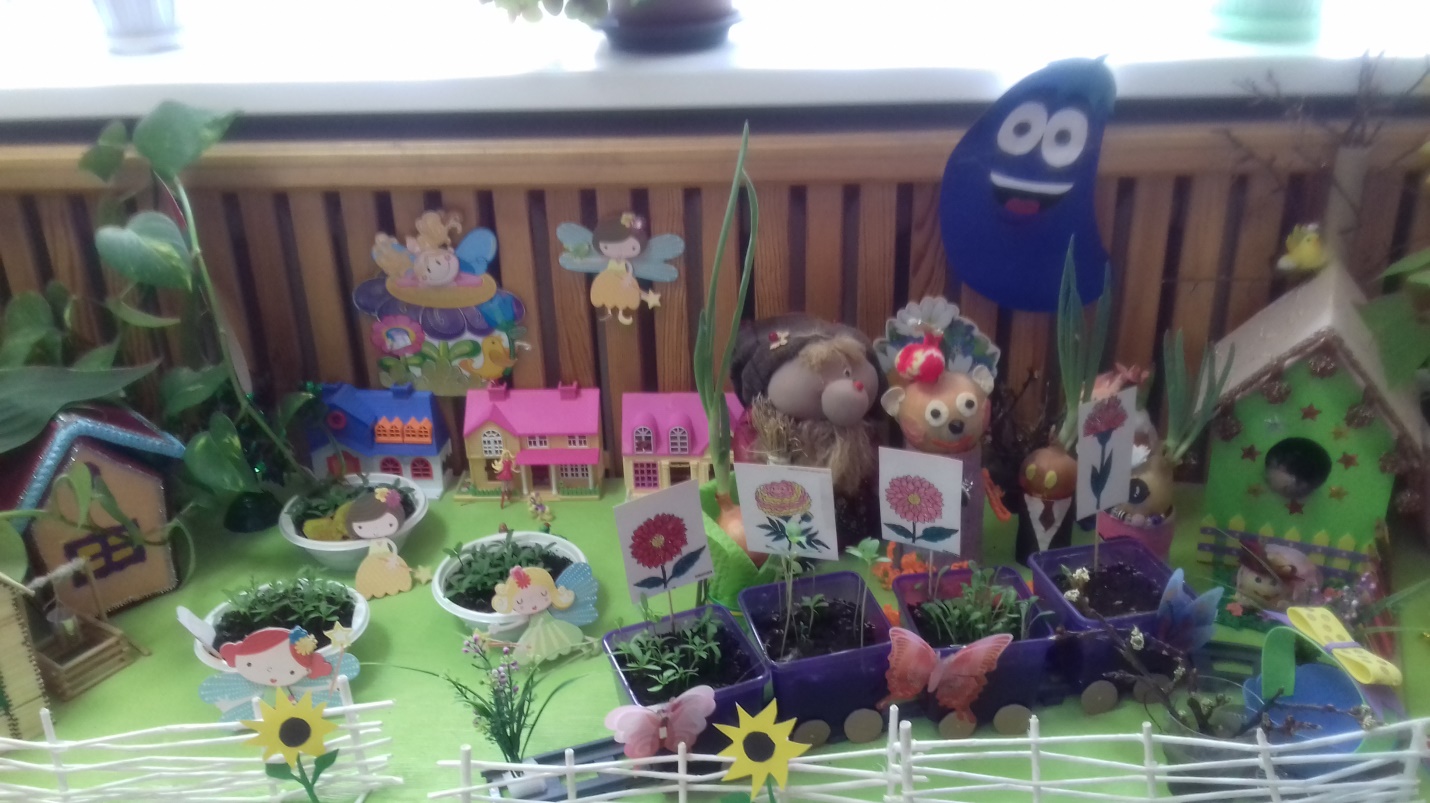 На протяжении всего проекта у детей сформировалось стремление к познанию, научились делать простые выводы, устанавливать причинно – следственные связи; дети стали различать и уверенно называть овощи и фрукты, их особенности и различия; просвещение родителей дало большой результат в социальном воспитании детей группы.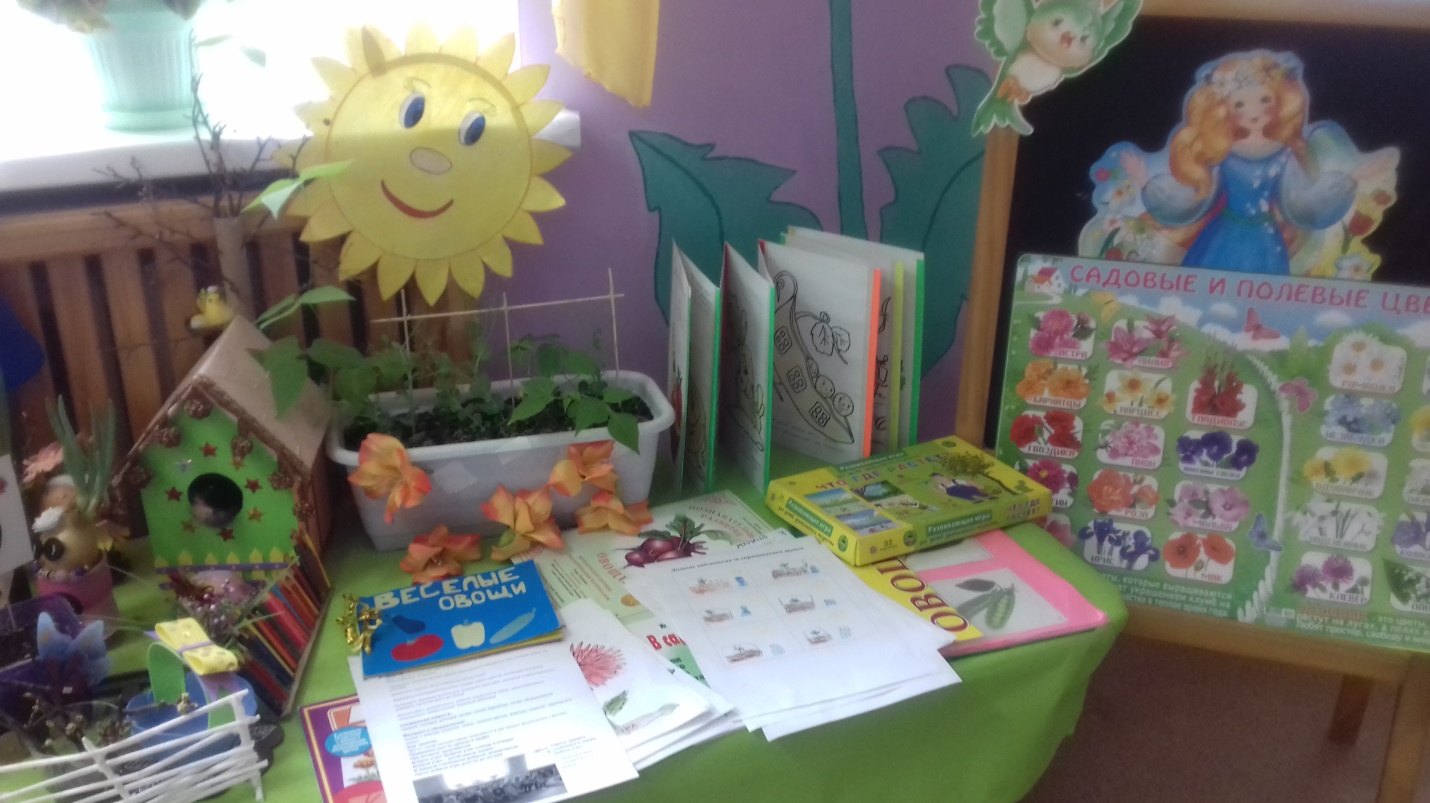 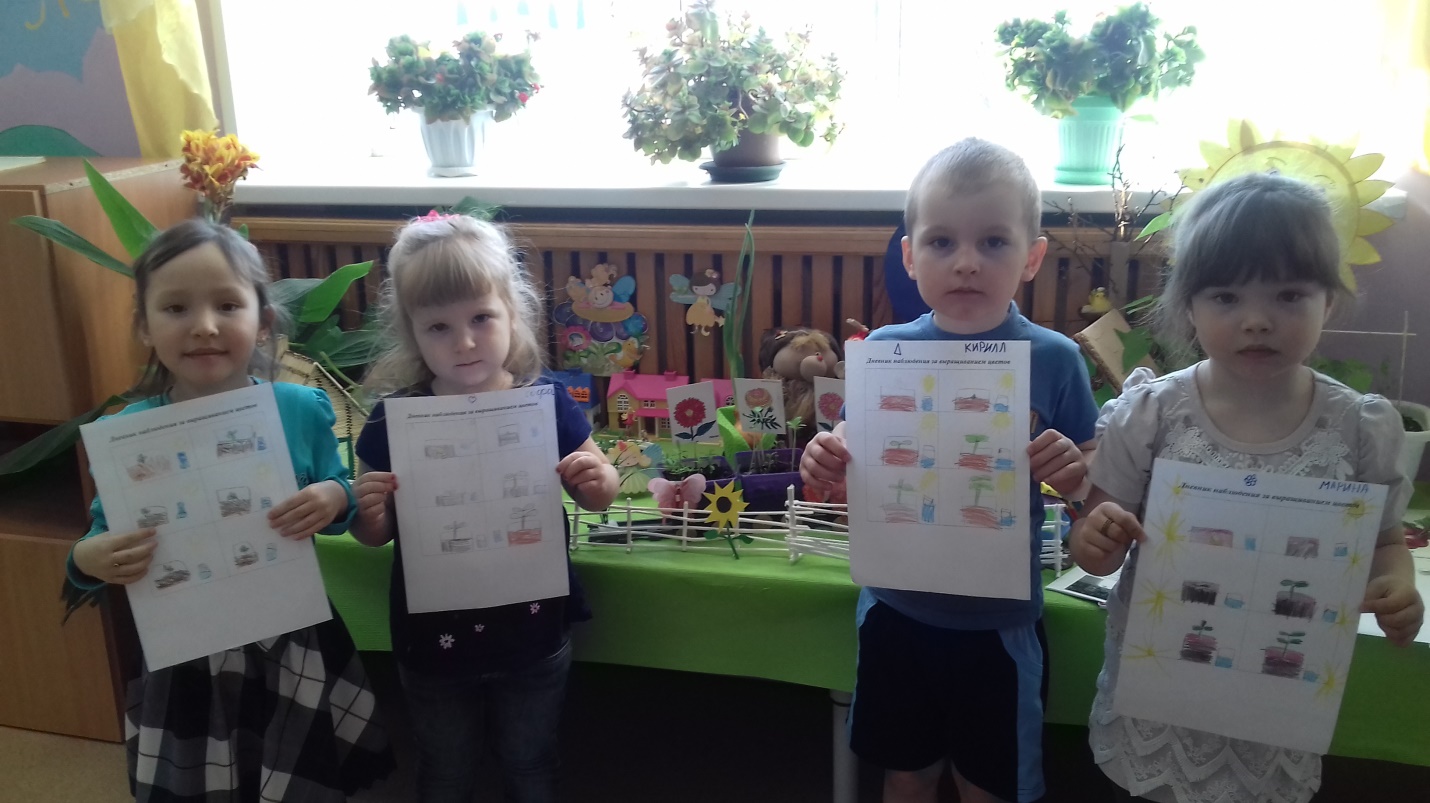 